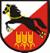 Zápis k vyúčtování finančních prostředků poskytnutých MČ Praha 20 v rámci dotačního programu pro rok 2015Název kontrolovaného subjektuTělovýchovná jednota Sokol Horní PočerniceNázev projektu a č. smlouvyPodpora celoročních sportovních aktivit v TJ a provozu vlastních sportovních zařízení TJS/30/2015/0032Kontrolované období2015Datum uskutečnění kontroly16.3.2016Cíl kontrolyPrůběžná veřejnosprávní kontrola závěrečného vyúčtování poskytnuté dotace pro rok 2015 v celkové výši 330.400,- Kčdodržení účelu a uznatelnosti výdajůnáležitosti účetních dokladůostatní Kontrolu provedlOdbor ekonomickýBc. Petra HorákováReferent OEPlatná legislativaZákon č. 250/2000 Sb., Zákon č. 320/2001 Sb., o finanční kontrole ve veřejné správě a o změně některých zákonů (zákon o finanční kontrole), ve znění pozdějších předpisůVyhláška č. 416/2004 Sb., kterou se provádí zákon č. 320/2001 Sb., o finanční kontrole, ve znění pozdějších předpisůZákon o účetnictví č. 563/1991 Sb.Vnitřní směrnice Finanční  kontrola (IA), účinná od 1.6.2015Výsledek kontrolyPři kontrole vyúčtování byly zjištěny následující nedostatky:Formulář vyúčtování dotace v části VIII. Účelové použití dotace neobsahuje položky „částka hrazená z dotace MČ“. Tento sloupec je příjemce dotace povinen předložit, neboť pouze tyto položky jsou předmětem kontroly vyúčtování v návaznosti na žadatelův  původní návrh rozpočtu.Chybí daňové doklady za spotřebu elektřiny za prvních 6 měsíců roku 2015. Pražská energetika provádí vyúčtování na území Hl. města Prahy vždy v měsících srpen a září. Z tohoto důvodu si myslíme, že daňové doklady – vyúčtování za první dva kvartály 2015 musí již příjemce dotace mít. Jde konkrétně o tyto položky: PRE v.s. 10120502, částka 12.280,- Kč záloha na období 1-3/2015PRE v.s. 10120502, částka 12.280,- Kč záloha na období 4-6/2015PRE v.s. 10120503, částka 21.480,- Kč, záloha na období 1-3/2015PRE v.s. 10120503, částka 21.480,- Kč, záloha na období 4-6/2015.U faktur za pronájem bazénu chybí přehledy, kdo a kdy se plavání zúčastnil a proč (triatlon apod.). Většina peněžních prostředků se poskytuje za účelem podpory rozvíjení sportovních aktivit na území MČ Prahy 20 (viz Zásady
o poskytnutí dotace v oblasti tělovýchovy a sportu), to znamená, že pokud není aktivita uskutečněná na území MČ Prahy 20, je nutné prokázat, že se aktivity (plavání, soustředění apod.) konané mimo území MČ Prahy 20, účastnili děti/sportovci trvale žijící na území MČ Praha 20.Položku ve výši 8.417,- Kč od dodavatele Pražské vodovody a kanalizace a.s., doklad č. 1542020861 se vztahuje k roku 2014. Poskytnuté peněžní prostředky musí být použity pouze na úhradu nákladů vzniklých od 1.1.2015 do 31.12.2015, viz uzavřená smlouva č. S/30/2015/0032. K položce č. 8388290002 ve výši 91.700,- Kč splatná 20.7.2015 od Pražská plynárenská, a.s. nebyl přiložen výpis z účtu prokazující odtok finančních prostředků. U níže vypsaných položek za spotřebu elektřiny PRE je třeba průkazně doložit, za jaké období se týká. Jde o tyto položky: spotřeba elektřiny v.s. 10120503, částka 14.060,- Kčspotřeba elektřiny v.s. 10120503, částka 20.090,- Kčspotřeba elektřiny v.s. 10120504, částka 1.895,- Kč spotřeba elekřiny v.s. 10120504, částka 4.010,- Kčspotřeba elektřiny v.s. 10120502, částka 7.552,- Kčspotřeba elektřiny v.s. 10120502, částka 11.400,- Kč.ZávěrDodržení účelu a uznatelnost výdajůPříjemce předložil a do vyúčtování zahrnul jednak náklady na provoz vlastního sportoviště (plyn, elektřina), vč. materiálových nákladů (nákup/oprava sprchy v koupelně v TJ Sokol), tak také náklady související s pronájmem sportovišť cizích (soustředění gymnastek, pronájem bazénu – HP nemají bazén, nutné pro skupinu triatlonistů). Dále náklady na údržbu, revizi sportovního inventáře. Veškeré náklady, které byly do vyúčtování zahrnuty jsou v souladu s uzavřenou veřejnoprávní smlouvou. Nicméně dle OE je nutné vždy doložit v případě pronájmu cizích sportovišť, bazénu apod. přehled dětí/sportovců, kteří cizí sportoviště využívali a to jmenným seznamem dětí, důvodem užívání cizího sportoviště (soustředění, MČ Praha 20 nemá vlastní bazén apod.), datem uskutečnění aktivit apod. Lze uvádět přímo na fakturách/pokladních dokladech nebo vytvořit jmenný seznam dětí, kdy, kde se aktivity zúčastnily.Nedostatky v účetních dokladechV návaznosti na výše uvedené je třeba důsledně požadovat např. rozpisy k fakturám/daňovým dokladům, tj. nestačí jen obecný popis „pronájem sportoviště“ ale je nutný rozpis, kolik dětí, kdy se zúčastnily, případně jinak dokládat a rozepisovat na daňových dokladech fakturovanou aktivitu. Toto je nutné příjemci dotace vždy zmínit (zahrnout do smlouvy) ještě před uzavřením smluvního vztahu. Vzhledem k tomu, že příjemce dotace nebyl o tomto při podpisu smlouvy informován, zpětně doložil pouze rozpis za využívání bazénu ve svém vyjádření, které je součástí této zprávy. Nicméně ostatní lze považovat alespoň za částečně splněné (na fakturách jsou uvedeny informace, že se jedná o např. soustředění gymnastek apod.)Náklady, ke kterým chyběly daň. doklady (vyúčtování od PRE) nebyly dle příjemce hrazeny z peněžních prostředků MČ Praha 20 a nejsou tudíž předmětem kontroly (viz vyjádření Bc. Ivana Lišky ze dne 31.3.2016).Náklad od PVK ve výši 8.417,- Kč vztahující se k období 2014 není také předmětem kontroly neboť nebyl dle vyjádření a doplněného formuláře (konkrétně části VIII. Účelové použití dotace a částek hrazených z rozpočtu MČ Prahy 20) hrazen z rozpočtu MČ Prahy 20.Toto se týká i nákladů od PRE (viz bod č. 6 výše).K položce č. 8388290002 ve výši 91.700,- Kč splatná 20.7.2015 od Pražská plynárenská, a.s. byl dodán zpětně výpis z účtu prokazující odtok finančních prostředků. OstatníŽadatel o dotaci zpětně doplnil bod č. 1 Výsledek kontroly, tj. rozepsal náklady hrazené z peněžních prostředků MČ Prahy 20 a náklady hrazené z jiných zdrojů.PřílohyVyjádření Bc. Ivana Lišky ze dne 31.3.2016